T.C.SELÇUK ÜNİVERSİTESİÇUMRA UYGULAMALI BİLİMLER YÜKSEKOKULU MÜDÜRLÜĞÜNEKONYABölümümüzde yürütmekte olduğum aşağıda belirtilen derslerin görevli olmam nedeniyle aşağıda verilen program dâhilinde telafisini yapmak istiyorum. Gereğini bilgilerinize arz ederim.…. / …. / 20….Ders Sorumlusu Adı Soyadı :İmza	:Haftalık ders yükü: …….. saat	Bölüm Başkanı			Adı Soyadı	:			İmza	:Not: Derslerin telafileri, Yüksekokul Yönetim Kurulunun onayından sonra yapılmalıdır. Telafi tarih ve saatleri diğer birimlerde yürütülen derslerle çakışmamalı ve mazeretin bitiminden sonra yapılmalıdır.Ders telafi formu ait olduğu ayın sonuna kadar dekanlığa verilmeli, haftalık ekders ücreti 20 saati geçmemeli ve varsa görevlendirme belgesi eklenmelidir.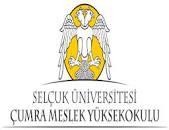 T.C.SELÇUK ÜNİVERSİTESİ ÇUMRA UYGULAMALI BİLİMLERYÜKSEKOKULUDERS TELAFİ FORMUDOKÜMAN NOCMRUBYO-FRM-25T.C.SELÇUK ÜNİVERSİTESİ ÇUMRA UYGULAMALI BİLİMLERYÜKSEKOKULUDERS TELAFİ FORMUYAYIN TAR.10.01.2024T.C.SELÇUK ÜNİVERSİTESİ ÇUMRA UYGULAMALI BİLİMLERYÜKSEKOKULUDERS TELAFİ FORMUREVİZYON TAR./NO0T.C.SELÇUK ÜNİVERSİTESİ ÇUMRA UYGULAMALI BİLİMLERYÜKSEKOKULUDERS TELAFİ FORMUSAYFA NO1PROGRAM ADIDERSİN ADIDersin ProgramdakiDersin ProgramdakiTelafisini YapacağıTelafisini YapacağıPROGRAM ADIDERSİN ADITarihiSaatiTarihSaat